---------------------------------------------------------------------------------------------------------РАСПОРЯЖЕНИЕ№ 40				                             	от  26   декабря     2020  года				Об очистке  кровель от снега и наледиНа основании распоряжения администрации муниципального района Хайбуллинский район Республики Башкортостан  № 605-р от 25.12.2020 г., в целях предупреждения падения  снега, наледи, сосулек и снежных навесов с металлических  кровель  и архитектурных элементов фасадов зданий, крыш жилых домов и административных зданий, обеспечения безопасности и предотвращения фактов травмирования людей, несчастных случаев на территории сельского поселения:Руководителям    предприятий, учреждений и организаций независимо от форм собственности:определить своим распоряжением лиц, отвественных за проведение осмотра кровель зданий, сооружений,  жилых многоквартирных домов для выявления снежных  навесов  и наледей;обеспечить соблюдение требований техники безопасности при производстве работ по очистке крылец, кровель;ежедневно осматривать крыши зданий и сооружений на предмет обнаружения сосулек, при обнаружении немедленно принять меры к их устранению.Очистка крылец,  кровель зданий от наледеобразований должна производится немедленно по мере их образования с предварительной установкой ограждения опасных участков;очистку от кровель разрешается выполнять только деревянными или пластмассовыми лопатами, Применение стальных лопат и скребков для очистки снега, ломов для скола льда с кровель категорически запрещается, т.к. это разрушает кровельные покрытия.;установить предупреждающие  знаки о возможнгых сходах снега, установить  ограждения опасных мест сигнальной лентой, особено в местах прохода и скопления людей;произвести укупорку подвальных и чердачсных помещений многокваритнных домов.Контроль за исполнением настоящего распоряжения  оставлю за собой.Глава сельского поселенияБурибаевский сельсовет					Э.И.АндрееваБашҡортостан РеспубликаһыХәйбулла районымуниципаль районыныңБүребай ауыл Советыауыл биләмәһеХакимиәте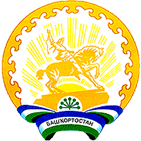 Администрациясельского поселенияБурибаевский  сельсоветмуниципального районаХайбуллинский районРеспублики Башкортостан